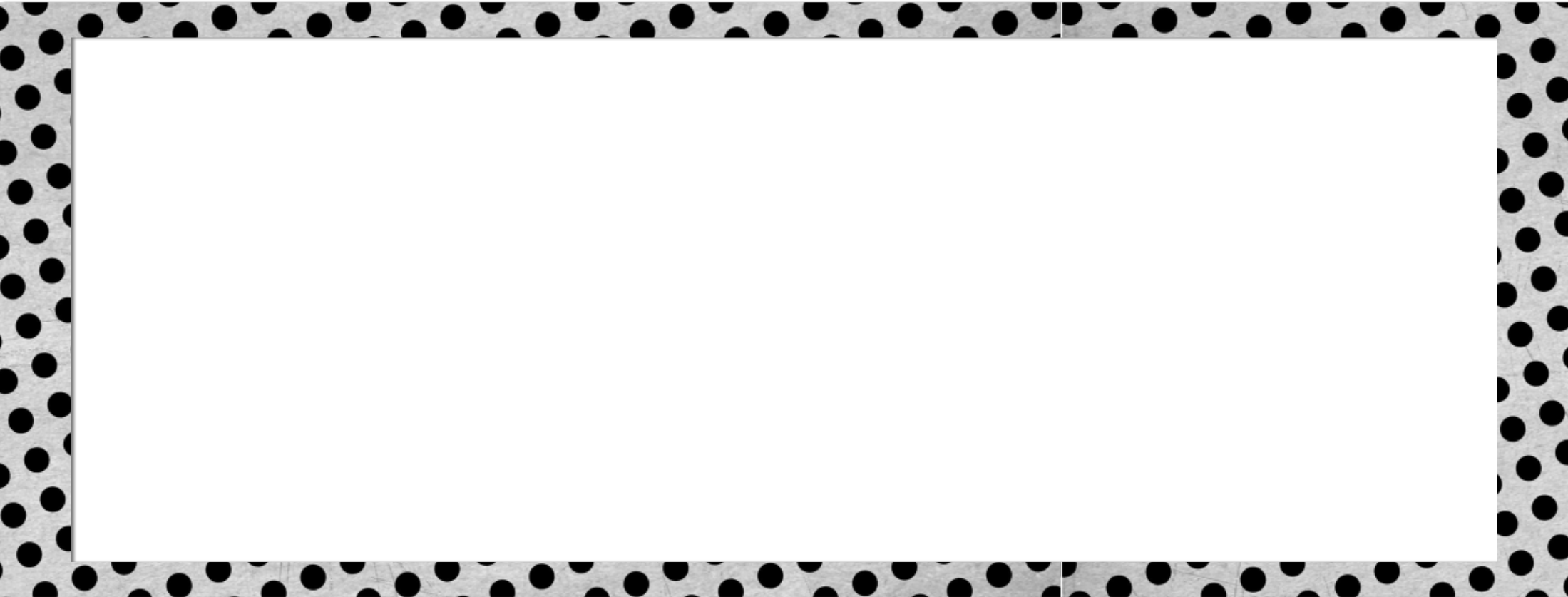 Behavior SlipName:Date:Color Received: _______________________________________________Reason for receiving this color:_____________________________________________________________________________________________________________________________________________________________________________________________________________________________________________________________________________________________________________________________________________________________________________________________________________________How will stop this from happening again”_____________________________________________________________________________________________________________________________________________________________________________________________________________________________________________________________________________________________________________________________________________________________________________________________________________________Parent Signature: _______________________________________________________________________________